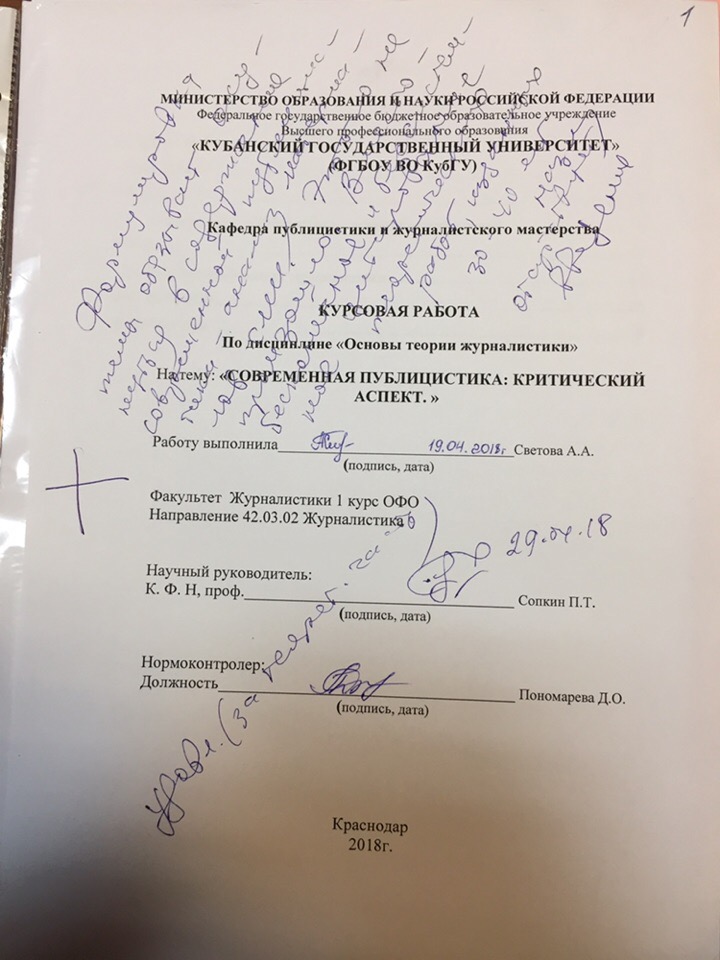 ВВЕДЕНИЕАктуальность настоящего исследования обусловлена необходимостью определить критический аспект современной публицистики. Актуальность исследования определяется следующими факторами: потребностью общества в подготовке компетентных и профессиональных журналистов и публицистов,  участников общественной коммуникации. Профессиональная деятельность журналиста и публициста  предполагает экспертное и адекватное знание и владение всех аспектов публицистике, в том числе и критического. Публицистика - сложное многогранное явление, изучение которого многоаспектно и может рассматриваться в контексте социологии, истории, журналистики, литературоведения. Одним из самых изучаемых является собственно филологический аспект. Являясь активными участниками общественной, политической и культурной жизни страны, публицист должен ориентироваться и уметь выразить свое персональное отношение ко всем событиям и явлениям многогранной общественной и культурной жизни. Актуальность исследования продиктована также необходимостью формирования у журналиста теоретической компетентности в основных направлениях журналистской и публицистической деятельности  и в этом контексте повышения уровня владения знаниями о разнообразных теоретических разработках авторитетных исследователей в сфере анализа критического аспекта публицистического жанра. Предметом нашего исследования является выявление характеристик и особенностей критического аспекта современной публицистики. Целью работы является изучение и определение основных характеристик и особенностей критического аспекта современной публицистики. Развитие теории публицистики сопровождалось множеством дискуссий, вызванных неоднозначностью трактовки самого понятия "публицистика" особенностями исторического и литературного процесса, рядом других причин. Для её решения обратимся к историческим изменениям объёма и содержания понятия «публицистика» и «публицист». Справедливо суждение современного учёного Е.П. Прохорова о том, что «каждая эпоха предъявляет публицистике свои требования... Черты искусства публицистики на каждом этапе её развития в нашем обществе при всей общности законов проявляются разнообразно и порождают уникальные явления».Предмет исследования и его цель предопределили задачи, которые были решены в настоящей работе:- определить понятие публицистики, ее истоков и историческое развитие;- исследовать и определить теоретический аспект современной публицистики;  -  проанализировать и определить понятие критический аспект публицистики  на основе современных исследований;- на основе анализа современных средств масс-медиа продемонстрировать актуальность  исследования теоретических основ критического аспекта публицистики в частности и публицистики, как важного жанра современной журналистике в целом.Методы исследования. Для решения поставленных задач были исследованы, проанализированы и систематизированы положения работ и исследований отечественных авторов Прохорова , а также проведен анализ современных средств массовой информации для выбора примеров, иллюстрирующих наши теоретические положения.  	Данная работа состоит из введения, двух глав, заключения и спискаиспользованной литературы и информационных Интернет-ресурсов.ГЛАВА 1.Современная публицистика – теоретический аспектВ переводе с латыни «публицистика» означает «общественный». Этот термин в современном мире получил широкое толкование и охватывает собой все литературные произведения, освещающие вопросы политики и общества.Публицистикой принято считать общественно-политические и научныетексты, посвященные вопросам жизни государства и общества именно в этих  областях.Термин публицистика имеет как широкое, так и узкое трактование. В одних случаях это может быть вся журналистика, а в других - лишь её отдельные формы, а порой о вовсе авторские материалы и проявления гражданской общественно-политической позиции.В связи с этим необходимо чётко различать понятия публицистики и журналистики. Если первая - это во многом творческий процесс, отражающий явления жизни в их естественном развитии и запечатлевающий общественно-политические изменения и процессы, то журналистика - это скорее социальный институт, некая система деятельности людей, объединённых одной профессией.Публицистика вполне может быть отнесена к особому роду литературы, наравне с литературой научной и художественной. Уже можно говорить, что она сложилась как особая форма творчества, отражения действительности, пропаганды, формирования сознания масс.Публицистика постоянно расширяет границы своего толкования и ставит своими задачами не только информирование, но и идеологическое воспитание читателя, слушателя, зрителя, а также возбуждение социальной активности. Порой публицистика, хочет она того или нет, является факторомрегулирования социального механизма, указывает направление для удовлетворения назревающей общественной потребности.Публицистика в итоге не только отражает общественное сознание, но и целенаправленно влияет на него. Её функция – оперативное, глубокое, объективное исследование общественной жизни и воздействие на общество. В зависимости от жанра, обусловленного творческой манерой автора в публицистическом произведении используются понятийные или образные средства изложения мысли, логического и эмоционального воздействия.Публицистика, если рассматривать её социальную функцию, общественно-политический характер и художественные особенности, можетбыть рассмотрена в трёх ключевых аспектах. Речь идёт в первую очередь о представлении публицистики, как общественно-политического явления, напрямую влияющего на общественное сознание, идеологию масс и восприятие публикой окружающей действительности. Публицистическая деятельность представляет собой одну из разновидностей социального общения и относится к системе политического общения и политического сознания. Так или иначе, в социальной системе публицистика занимает место, отвечающее критериям политической деятельности и имея высокий социальный вес должна быть рассмотрена, как особый социальный фактор и институт.Также публицистика может быть отнесена к особому виду познавательного процесса. Она включает в себя не только способ социального общения, но механизм возвратной реакции. Познавательные, или иными словами гносеологические проблемы публицистики заключают в себе не только сам процесс создания публицистического произведения его автором, но и, предваряющий его процесс постижения действительности публицистом, а также, немаловажный процесс восприятия аудиторией конечного продукта творчества. И потому, третьим аспектом публицистики может считаться представление её, как особого вида художественного творчества и общественно-политической деятельности. При этом воплощение может быть проявлено в различных по содержанию и формам произведениях.С наукой публицистику роднят методы и средства познания и отражения действительности. Она родственна науке в её общественно-политическом и социологическом аспектах, а также художественной литературе и некоторым видам искусства. Публицистические произведения могут быть с равным основанием отнесены в разряд произведений художественных, литературно-критических или даже научных.Публицистика как особый вид творческой деятельности во многом выражается яркой авторской позицией, образностью представления, чётко прослеживаемым принципом отбора фактов и выбором стилистического формата представления.Публицистика, располагаясь на стыке между наукой и художественной литературой оказывается таким образом вовлечена и круг влияния целого спектра других наук и видов творческой активности. Речь о политике, журналистике, искусстве и многих других сферах жизнедеятельности человека. И всё же публицистика это в первую очередь политическая о общественная деятельность, что, безусловно накладывает характерный отпечаток, как на неё саму, так и на её общественное восприятие. Это же определяет требования к лицу, занимающемуся публицистической деятельностью, предполагая у того наличие четких общественно-политических взглядов. Это же, как можно заметить, является основой раскрытия его творческой индивидуальности. 	Закрепив за собой статус особой области общественно-политическойдеятельности, равно как и социальной активности, публицистика требуетподходить к её рассмотрению и оценке как чрезвычайно сложной системы.Непрерывная, а порой и вовсе революционная смена общественно-политических ориентиров и флюктуации социальной среды с её неуловимыми изменениями предъявляют к публицистике требования, характер которых во многом определяется самими социальными сдвигами.Усложнения общественной жизни, непрерывно порождающее новые формыдеятельности, создает соответствующие им нормы и социальные институты. В этой ситуации публицистика порой начинает выполнять не вполне свойственную ей, но весьма логически объяснимую роль в формировании общественного сознания и самопознания.С древних времён письменные памятники культуры приводят нас к мысли о зарождении и истоках публицистичности.На заре привычной для нас сегодня письменной формы выражения мыслейвстречаются произведения уже несущие на себе отпечаток публицистичности., , рисуют перед нами первичные зачаточные элементы публицистики уже видны в таких произведениях, как  Индийские «Веды», поэма Лукреция «О природе вещей» и  «Диалогах» Платон. " Подобным же образом обстоит дело и с распределением неразумия: тех, кому досталась большая его часть, мы называем безумцами; тех же, укого его чуть поменьше, – глупцами и слабоумными. Если же кто хочет употребить смягченные выражения, то либо называют их восторженными или наивными, либо простодушными, несведущими или туповатыми. Впрочем, коли ты поищешь, то найдешь еще много других имен. Все они означают неразумие, но его виды различаются так, как, согласно нашему объяснению, различаются между собой ремесла или болезни".Современная публицистика уже является определенным   видом общественно-политической деятельности. Заняв прочное место во всех видах периодических изданиях (газеты, журналы, интернет, блоги, сайты, телевидение, радио)  публицистика постепенно  играет уже определяющую роль в оформлении общественного мнения. Так публицистика, являясь инструментом политической деятельности, подчинила массовую журналистику в целом задачам политической деятельности. Публицистика в современном обществе стала подсистемой политического и общесоциального управления. Регуляцию и преобразование общественных процессов публицистика производит через политическую активизацию аудитории, через побуждение людей к активному проявлению своей гражданской позиции, к общественному целенаправленному действию,  через включение их в систему данного социального организма (государства, партии, класса). Пример. Выборы президента РФ."Избирательные права — право выбирать своего руководителя — этоглавное, что во все времена отличало человека от раба. У раба не былоправ гражданина, он не имел права определять свое будущее. Он былвещью, будущее которого определял хозяин. Люди во всем мире нескольковеков боролись за свое право быть равными, иметь право голоса, иметьвозможность влиять на свою судьбу. И коль скоро в России такое правоесть, им непременно надо пользоваться."Иногда публицистика сопровождается  настойчивым навязыванием вариантов понимания действительности и отношения к ней. Однако могущественное своеобразие этого «навязывания» в том, что оно не воспринимается как диктат или приказ, как однозначное требование соблюдения норм, как это бывает, например, в юридической или административно-хозяйственной сферах управления. Публицистика – всегда беседа, а не командование, сплочение единомышленников убеждением, а не приказом."Я сторонник искренней, честной политики, насколько это возможно, и вам советую таким образом действовать. Да, порой проще занять какую-тосоглашательскую позицию или где-то хвостом вильнуть, грубо говоря.Проще, но потом будет сложнее. Поэтому я сторонник того, чтобы вы трудно, сложно, с недостатками, нос охранили то, что у вас есть. Вот эту объективность, прогосударственную позицию на независимость."Возникая как способ актуального воздействия на массовую аудиторию, то есть как особый тип общения, публицистика накапливает и выражает собой особенности обыденного познания. Этот способ использует практически все средства познания, кроме специфических научных и художественных. Публицистика потому и выполняет свою специфическую социально-педагогическую миссию, что на более высоком уровне повторяет то, что свойственно повседневному мышлению." Когда мы переживаем безудержную диккенсовскую радость жизни,неотделимую от чувства свободы, мы познаем лучшее, что есть вреволюции. Мы понимаем первую заповедь демократии: все люди интересны.Диккенс пытался сделать некоторых своих героев скучными, но это ему не удалось. Он не мог создать скучного человека. Его глупцы занимательнее умников, созданных другими писателями."Публицистика и пресса – это не одно и то же (в публицистику входят книги брошюры, листовки, а в прессе публикуются официальные документы, распоряжения, статьи, реклама, художественные произведения). Но публицистика составляет основу нашей прессы, определяет направление развития общественно-политических процессов.Публицистика предстает в современном обществе как способ политического воздействия на обыденное сознание и формирования массового сознания во имя политического массового действия.В отличие от научных и художественных текстов, но подобно материалам делового, административно-хозяйственного, официально-политического назначения, публицистика как особый тип общения содержит элементы предписания, но они в большей части содержатся в подтексте.К необходимости политических выводов, к общественно значимым реакциям может и должно подводить все изложение материала. Но императивное начало в любом случае есть (может быть, в способе подбора хроники, принципе отбора событий для публикации). Может быть, это сделано неосознанно, не обязательно имеет четко направленное действие, но может и содержать скрытую оценку событий.В понимании могущества публицистики следует исходить из того, что публично высказанное слово – всегда социальное действие, всегда в той или иной степени получает ответную реакцию от тех, к кому обращено.Публицистика рассчитана на оперативность и разовость массовой социальной отдачи, на создание общественного настроения (нестойкого и преходящего), но когда разовые воздействия наслаиваются друг на друга, то тогда можно достичь значительной глубины и затронуть мировоззренческие основы личности, а не просто её разовой реакции.Факт – всегда элемент познавательной деятельности, компонент системы связей и отношений, которые возникают в процессе её осуществления.Само определение факта, его осознание и формирование в уме публициста неразрывно связано с оценочным отношением к нему, с началом интерпретации. Становясь фактом, то есть компонентом познавательной деятельности, действительность неизбежно приобретает примесь субъективности познающего разума (поэтому неправоверен разговор о фиксации беспристрастного факта, об его возможной объективности).Огласка факта – всегда уже момент преобразования в действительности, значит, на уровне освоения фактов журналистское исследование отличается от исследования научного, так как научный факт предполагает максимальное уничтожение личностного отношения к нему, это вытяжка, усреднение ряда эмпирических явлений. "Юристы ответили на вопрос про общественный контроль после трагедии в Кемерове:"У нас потерпевшие могут иметь разные точки зрения, например,относительно судьбы: надо ли кого-то арестовывать, под домашний арестзаключать, надо ли принимать во внимание доводы, которые в жалобахпрозвучали. Эта форма контроля допустима, потому что они могут группойпоявиться в процессе и публично контролировать. Это общественныйконтроль не силами потерпевших, а общества. То есть они могутпоставить такие вопросы перед судом, которые мы как общество можем довсех донести", — пояснил адвокат Александр Балян."Жанр в публицистике – относительно устойчивая система средств воспроизведения освоенной познанием действительности. Для исследования жанров публицистики немало полезного можно найти в теории жанров искусства.В публицистике относительно устойчивые жанровые модификации – средства оптимального достижения цели, которая стоит перед публицистом в связи с отображением того или иного объекта. Жанр аккумулирует опыт предшествующего творчества, протекавшего в подобных условиях.Жанровое своеобразие различают по двум признакам:1) по своеобразию отображаемого объекта, то есть того события, проблемы, сферы действительности, которая им описывается;2) по их конкретному назначению, то есть цели.Заинтересовать читателя событием, передать знание и отношение к наличию, существованию некоего факта (по преимуществу одного – основного, опорного) – эти цели вели к разнообразию типов публикаций информационного жанра. Отсюда и возникли жанровые варианты – заметки, отчеты, интервью, репортажи. Этот тип сообщений характеризуется стремлением максимально приблизить читателя к существу события. Путь к этому – стремление заинтересовать читателя только деталями, подробностями, которые наиболее результативно могут «включить» его в суть происходящего. Развитие и обработка наиболее распространенных действенных «приемов включения» и воплотились в жанровое своеобразие информационных сообщений.Эффект заинтересованности читателя можно усилить, что проявляется в отборе деталей, композиционном изложении, в синтаксической и лексической структуре публикаций:-с помощью описания подробностей самого отображаемого события (деталей объекта) – отчет;-описывая особенности отношения автора к сообщаемому – репортаж;-привлекая к комментированию и оценке третьих лиц – интервью.Особенностью цели отчета является то, что вы стремитесь в минимуме объема передать максимум существенных сторон объекта. Особенностью же репортажа становится выражение отчетливого авторского отношения к событию. Наряду с изображением события равноправное положение занимает авторское суждение о нем. Заинтересованность событием читателя достигается в данном случае одушевлением события с помощью авторского выявленного отношения. Репортаж тем выразительнее, чем своеобразнее детали события, подмеченные и обыгранные журналистом, чем богаче и точнее ассоциации, высказываемые автором по поводу увиденного и перечувствованного в связи с передаваемыми событиями, в любом репортаже необходимо проявление отношения автора к описываемому событию. Другие особенности жанра репортажа – следствие главной, обязательно создать эффект присутствия, высказать мнение автора о событии, воплощенное зафиксированными прокомментированными журналистом деталями. Физическое присутствие журналиста на месте события облегчает достижение этого (хотя репортер может и не присутствовать на месте события, а всего лишь создать такой эффект – например,  репортаж Ларисы Рейснер «Гамбург на баррикадах»). Достижимо даже репортажное описание будущего события, создание по заранее известным документально-неопровержимым существенным деталям его структуры. Репортаж призван передать соучастие автора в описываемом событии.В отличие от этого жанра – в жанре интервью идет отображение чьего-то отношения к событию. И всегда содержит свидетельские показания лиц, комментирующих факты, передаваемые журналистом. В данном случае задача воздействия на читателя решается степенью авторитета, убедительности суждений интервьюируемых лиц.Но авторитет – не единственное средство эмоционального воздействия жанра интервью на читателя. «Свидетельство», суждение «третьего лица» о событии можно вызвать эффект заинтересованности читателя, и в случае, если объект интервью ничем не знаменит. В группе аналитических жанров цель публициста – не только сообщить читателю о факте, заинтересовать его событием, но и «вскрыть» его корни, показать помимо явления и его сущность.Публицист и в информационных жанрах прибегает к анализу, раскрывает глубинные связи явления. Но, разбираясь в жанрах публицистики, не следует забывать о возможности наполнения характерных жанровых форм не вполне характерным для них содержанием. Рассмотренные нами специфические формы информационных жанров могут применяться и применяются не только в имманентных для них вариантах взаимодействия цели и объекта. Но эти случаи «вторичного» использования жанровой формы следует отличать от выражения её органического, специфического для неё содержания.Анализ сущности в отличие от возможно более живой, наглядной передачи явления органичен для корреспонденции, обозрения, статьи. Публицист, обращаясь к этим жанрам, рассчитывает сделать читателя не только им не столько соучастником описываемого события, сколько единомышленником своего понимания существа события (или процесса). И в информационных жанрах момент авторской интерпретации происходящего крайне важен (особенно в репортаже). Но все же основную нагрузку в отображении объекта несет передача деталей происходящего, а не производных от него – размышлений, ассоциаций.Факт и комментарий «меняются» местами при переходе от группы информационных жанров к группе аналитических. Меняется их удельный вес в конструкции материала. На уровне информационных жанров правомерно говорить о той части материала, которая посвящена интерпретации осевого факта – опорного события, как о комментарии этого события.В аналитических жанрах место передачи основного события занимает осмысление основной проблемы, место комментария – анализ, место рассуждения – цепь аргументов.Общими для всех аналитических жанров являются повышенные требования к логической цельности конструкции, к концептуальной выраженности мысли автора. Рассмотренные жанры – заметка, отчет, репортаж, интервью, корреспонденция, статья, обозрение – выражают варианты переходов в соотношении факт – комментарий – концепция (от передачи явления к передаче сущности отображаемого события или общественной ситуации). С одной стороны, стремление максимально адекватно передать специфику объекта, с другой – достичь наиболее результативного воздействия, общественного резонансы. От фиксации сообщаемого факта - к вариантам его комментирования и до аргументирования, выявления противоречий и соотнесения их с масштабными социальными закономерностями.В структуре всех перечисленных жанров определяющими являются логические закономерности и основания. Все они используют преимущественно средства понятийного отображения действительности (документальность фактов, наглядность, убедительность, обоснованность). Художественные образы в этих жанрах играют подсобную роль как иллюстративный материал и основной нагрузки не несут. Художественный образ включается в число публицистических выразительных средств в жанрах очерка, фельетона, памфлета, за которыми закрепилось название художественно-публицистических или литературно-художественных жанров.Особенность рецензии заключается в том, что она выделяется из публицистических жанров «искусственностью объекта», так как объектом рецензии является не само событие социальной, общественно-политической жизни, а отраженная¸ запечатленная в произведении действительность.Ю.Тынянов писал: « Критику некуда деться без журнала, а журнал без критики невозможен, оба они крепко свинчены».Конечно, есть критики, которые занимаются своим делом в рамках редакций, издательств, это деятельность внутри-редакционная, но основная роль критики осуществляется и полнее всего раскрывается через прессу, так как через неё критик обращается, прежде всего, к публике и художникам. Глава 2. 2.1. Критический аспект публицистикиТеория  критики в публицистике – является важной частью подготовки будущих журналистов.  Каждый журналист должен уметь профессионально оценивать и анализировать и художественные произведения и актуальные события, которые  составляют  непременную часть жизни человека и общества в целом.В задачи овладения критикой входит:- научиться воспринимать отдельное произведение и весь ход литературно-художественного процесса;- основательно и обоснованно оценивать новинки искусства;- овладеть методикой аргументации своих выводов об идейно-нравственных и эстетических особенностях произведения, художнической манере, творческих течениях и направлениях, тем более что навыки критического анализа содействуют развитию личности, обогащают её мировосприятие и эстетический вкус;- развить умение правильно понимать и оценивать идейно-художественную целостность произведений и закономерности связи искусства с жизнью.Теоретический аспект изучения критики предполагает, кроме того, использование принципа историзма, то есть в соответствии с условиями ее исторического существования. Поэтому критику рассматривают как общественное явление, фактор идеологической борьбы и идеологического воспитания и как общественный институт, который функционирует через издательства, органы прессы, радио и телевещание. В настоящее время можно говорить о том, что существуют и успешно развиваются критики не только произведений искусства и литературы, но и критика русского языка и масс-медиа, то есть так называемая медиа-критика.	Рассмотрим социологический аспект критики. Деление общества на классы и социальные слои отражается в духовной надстройке общества, а также  во всех сферах и областях общественного сознания. Все идеологические формы сферы идеологического сознания так или иначе выражают определенные классовые, социальные интересы. Это объективно становится средством утверждения одних социальных интересов и низвержения других.Наряду  с эстетикой, литературоведением, искусствознанием критика выражает – активно и  главным образом путем анализа современных произведений – художественно-эстетические взгляды общества. Критика является активным средством идеологической борьбы. Она выступает как мобилизующий и организующий фактор, воздействующий как на публику, так и на художников, и на все общественное сознание.Критика всегда идеологична.  Это -  внутренне присущее ей качество. Оно  не зависит от того, сознает или не сознает это качество тот или иной критик. Передовая критика обычно не скрывает своей идеологичности. Консервативная критика склонна говорить об объективности, неангажированности  своих позиций. Идеологичность  в критике проявляется в её более тесной связи с другими видами общественного сознания – политикой, моралью, нравственностью, социологией, психологией, философией .Поэтому критик всегда должен быть подготовлен политически, социологически, философски. Задача критика – рассматривать все явления жизни (или произведения искусства и творчества) во всей их сложности и многогранности а это возможно только при учете всего идеологического и культурологического богатства общественного сознания. 	Критика  - является особым  общественным явлением, так как она существует в социальной жизни, воздействуя на эстетическое и даже на все общественное сознание целиком. Социальный фактор критики в публицистике ярко выражается в ее воздействии на аудиторию, на ее идеологические, психологические и художественные уровни восприятия.Критика как особая творческая деятельность, независимо от того, профессионал-критик, или писатель, или читатель, желают высказать своё мнение, обладает некоторыми общими чертами и качествами познания объективной действительности. Критика, рассматриваемая как познавательная деятельность. Формы критики - очень разные и  зависят от субъективных склонностей авторов, от традиций и имеющегося критического опыта, национальных традиций и особенностей структуры печати. Очевидна, на наш взгляд, в связи с этим связь теории критики с историей литературы, журналистики, а также связь критики как разновидности литературной деятельности с другими формами общественного сознания: эстетикой, журналистикой, публицистикой, литературой и литературоведением, искусством и искусствознанием.Место критики в мире художественной культурыКритику как особую профессию исторически создала пресса. Причем не научную, а общую, то есть рассчитанную на интерес широкой аудитории. Ю.Тынянов писал об этом: « Критику некуда деться без журнала, а журнал без критики невозможен, оба они крепко свинчены».Конечно, есть критики, которые занимаются своим делом в рамках редакций, издательств, это деятельность внутриредакционная. Но основная роль критики осуществляется и полнее всего раскрывается через прессу. Через неё критик обращается прежде всего к публике и художникам, авторитетом своего  публицистического анализа критик воздействует на различные общественные организации.Таким образом, в сферу интересов и воздействия критики входит вся социально-культурная и общественная действительность.Профессиональная критика является голосом общества, выражением общественного мнения перед лицом искусства, и одновременно – голосом искусства, проводником его творческих интересов перед обществом, общественным мнением, публикой (то есть критика воспитывает и публику, и художников, и воспитывается ими).Критика комментирует и оценивает представленную художником картину мира. Она высказывает общественные требования и  запросы, выделяет из всего потока событий, явлений и произведений наиболее значительные и актуальные для жизни общества.	Критика чаще всего имеет дело с произведением новым, но может обращаться и к прошлому, делая произведения участниками сегодняшней духовной, литературно-художественной жизниКритика является деятельностью ценностно-ориентационной, то есть она выясняет многостороннюю ценность художественных произведений и рекомендует, навязывает читателю свою точку зрения. Причем это деятельность идеологическая, где анализ – оценка с точки зрения тех или иных социальных интересов.Соотношение ценностного анализа и ориентации адресата различно в научной и критической деятельности.Науку интересует полнота описания картины, в том числе и ценностный смысл, наука возвышается над реальной конкретикой процесса. Теоретик ориентирует читателя указанием на шедевры и собственными доказательствами.Критика интересует анализ того, что конкретно существует в сегодняшнем художественном мире. Анализ ведется им для того, чтобы помочь утверждению нужного искусства, воспрепятствовать рождению и распространению того, что с точки зрения критика не нужно, вредно обществу – при этом все это происходит сиюминутно.В силу своей ценностно-ориентационной деятельности критика публицистична (особенности публицистики – оперативное отображение происходящих событий, оперативное влияние на события, вмешательство с социальное движение).Природа критической деятельности – сложное соединение  научности и публицистичности. Таким образом, критика научно-публицистична.Существует точка зрения, что в настоящее время происходит процесс сближения  критики и, например, литературоведения, так как литературоведение актуализируется, обращается к явлениям современного художественного сознания, включаясь в идеологическую борьбу, а критика стремится обогатиться научными критериями. Но этого не должно произойти, так как критика всегда нацелена на общественные выводы из данного произведения.Например, ничтожные по своей художественной ценности произведения могут представлять для критики интерес общественный. В этом нет игнорирования художественных достоинств произведения, здесь тесть только особый подход. История и теория литературы имеют дело с несомненными позитивными ценностями, а критика – с потоком, в котором для неё интересны произведения, характерные для уяснения определенных идейных, нравственных, эстетических тенденций современности.Публицистичность по-разному проявляется в реальной критической деятельности: наиболее отчетливо в критике словесных искусств, в изобразительных и прочих неизмеримо долее важную роль играют настроение, ощущение, чувство, и сама художественная мысль носит долее общий характер. В каждом из искусств существуют виды и жанры, более побуждающие к разговору публицистическому, и более расположенные к эмоционально-чувственному восприятию (плакат-пейзаж, поэма – элегия).Так же как произведения более крупных жанров дают все основания для монографического разбора, а малые жанры включаются в общий разговор о личности художника. Критику для анализа нужен более или менее завершенный художественный мир (у актера не одна роль, а чаще – творческий портрет).В интересе к современной общественной жизни – первейшее выражение публицистической природы критики.Критика ориентирована на потребителя, на публику. Это основной её мотив как общественной, публицистической деятельности.В сфере художественной культуры критик представляет публику, общественное мнение, в сфере общественной жизни – интересы искусства, его воздействия на людей, расширения его влияния.В современном обществе очень часто критика отказывается от учительской ориентационной миссии, и есть две крайности современной критики:- критика как рекламное занятие вне объективного идейно-художественного анализа ценностей;- критика, перешедшая полностью на позиции науки и оторванная от общественной реальности.Поэтому от  современных критиков требуется осознанное воспитательное воздействие на вкусы публики, её эстетической и гражданское сознание. Отсюда вытекает два требования: углубление научной основательности критики и  усиление её организаторской и воспитательной роли.Публицистичность критики проявляется:- в ориентации не на специалистов, как у науки, а не публику, как бы она ни была различна по уровню своей социальной  и эстетической подготовленности (профессиональный анализ, рассчитанный на широкое потребление);- в наличии отличной от науки системы доказательств (в науке – сложная аргументация, а в критике – собственная доказательность);- в бытовании критики не в специализированных научных изданиях, а в общей периодике (имеет принципиальное значение);- в выходе за пределы анализируемого собственно-художественного материала, высказанные прямо или заложенные в подтексте обращения к проблемам и явлениям современной жизни, общественной действительности. Публицистические отступления обогащают содержательность критической работы, если критик углубляет тем самым свои суждения, умеет писать как истинный публицист, не подменяет публицистичностью собственно-профессиональный критический анализ. Публицистическая пристрастность, идущая вразрез с научной объективностью, вредна. Наоборот, исторически прогрессивный пафос обращения критика к актуальным проблемам общественной жизни при высоком качестве критического анализа увеличивает общественную значимость критического выступления и углубляет решение собственно-эстетических проблем.В процессе работы и критического анализа критик обращается не только к читателю, но и к писателю (или любому творцу) . Таким образом, он является реальной силой, воздействующей на создателей художественных ценностей. Чаще всего диалог у критика с писателем скрытый, но может принимать открытые формы (открытое письмо). Но даже в них смысл не замкнут на одном адресате (авторе), а имеет общественный, публицистический характер. Скрытый же характер проявляется в том, как воспринимает художник те критические статьи, где речь идет не о нем конкретно, а об общих процессах современного искусства, о творчестве его коллег.Но как бы ни было важно в критической работе раскрыть перед самим художником структуру, возможности его творчества, основными являются задачи критики, связанные с её научно-публицистической природой: постижение творческой индивидуальности художника, правильные общественные и эстетические выводы.Существует мнение о критике как об особом литературном творчестве, так как средством выражения мысли в ней является художественное слово, обязательно самопроявление личности автора, критика в своем творении. Поэтому среди критиков много личностей художественно-одаренных.Нельзя говорить, что критика по своей природе является особым жанром художественной литературы. Цели творческой работы у писателя и критика различны. У писателя – первичное создание художественного образа,  у критика – вторичное осмысление при помощи образно-эмоциональной интонации строгой логики мысли. Не будучи литературой, критика пользуется элементами художественности в той мере, в которой ими пользуется и вся остальная публицистика.Доказательность, аргументированность, обоснованность суждения – важнейшее свойство профессиональной критики, владение научным способом анализа также ограничивает проявления субъективности.С точки зрения Р.Роллана, талант критика включает в себя потенциальную способность к художественной деятельности, находящую выход в исследовании образов, созданных другими, а не в создании своих собственных. Довольно жесткое разделение критики профессиональной и критики писательской не могут поколебать примеры сочетания одним и тем же лицом обоих профессий в творческой деятельности. А.В.Луначарский, В.Г.Белинский, Н.Г.Чернышевский считаются критиками, так как их критическая деятельность имела больший общественный резонанс и занимались они ею профессионально, с научной стороны подходили к художественному процессу.Критические жанры представляют собой систему, в которой каждая «клеточка», каждый жанр занимает свое, логически обоснованное место среди других и находится с ними в закономерных связях. Но при этом реальные основания для деления на жанры по смыслу своему иные, чем при подходе к жанрам художественно-творческим. У них иная предметность, проблемность и композиционная структура .ЗАКЛЮЧЕНИЕПроанализировав теоретические работы современных авторов на тему современной публицистики и ее критического аспекта, мы можем сделать следующие заключения.Теория  критики в публицистике – является важной частью подготовки будущих журналистов, так как  каждый журналист должен профессионально оценивать актуальные события.Критика должна рассматриваться в ее историческом развитии.  В настоящее время можно говорить о том, что успешно развиваются критики не только произведений искусства и литературы, но и критика русского языка и масс-медиа, то есть так называемая медиа-критика.	Критическая публицистика должна отражать  социальные запросы общества. Критика всегда идеологична.   Идеологичность  в критике проявляется в её более тесной связи с другими видами общественного сознания – политикой, моралью, нравственностью, социологией, психологией, философией .Для достойного отражения жизненных явлений в своих работах - критик всегда должен быть подготовлен политически, социологически, философски. 	Критика  - является особым  общественным явлением, так как она существует в социальной жизни, воздействуя на эстетическое и даже на все общественное сознание целиком. Социальный фактор критики в публицистике ярко выражается в ее воздействии на аудиторию, на ее идеологические, психологические и художественные уровни восприятия.Существует неразрывная связь  теории критики с историей литературы, журналистики.В сферу интересов и воздействия критики входит вся социально-культурная и общественная действительность.Профессиональная критика является голосом общества, выражением общественного мнения перед лицом искусства, и одновременно – голосом искусства, проводником его творческих интересов перед обществом, общественным мнением, публикой (то есть критика воспитывает и публику, и художников, и воспитывается ими).Критика комментирует и оценивает представленную художником картину мира. Она высказывает общественные требования и  запросы, выделяет из всего потока событий, явлений и произведений наиболее значительные и актуальные для жизни общества.Науку интересует полнота описания картины, в том числе и ценностный смысл, наука возвышается над реальной конкретикой процесса. Критика ориентирована на потребителя, на публику. Это основной её мотив как общественной, публицистической деятельности.Адресатом  критики  является публика. Существуют  ясные ориентиры жанрового различия, которыми руководствуются все специалисты – ориентиры общеискусствоведческого характера. В жанре соединяются воедино те элементы содержания и формы произведения, которые выстраиваются по проблемно-тематической и структурно-композиционной осям (единство «что» и «как»).Критические жанры представляют собой систему, в которой каждый жанр занимает свое, логически обоснованное место среди других и находится с ними в закономерных связях.В  сферу интересов и воздействия критики входит вся социально-культурная и общественная действительность.Публицистика  не только отражает общественное сознание, но и влияет на него. Её функция – оперативное, глубокое, объективное исследование общественной жизни и воздействие на общество. В зависимости от жанра, обусловленного творческой манерой автора в публицистическом произведении используются понятийные или образные средства изложения мысли, логического и эмоционального воздействия.ЛитератураПрохоров Е.П. Публицист и действительность. — М., 1973Прохоров Е.П. Искусство публицистики. М., 1984.Проблемы теории публицистики. Сборник статей. М., 1980.Платон. Диалоги.  М., изд. АСТ,  Год издания: 2006 годЧестертон Гилберт Кит (Gilbert Keith Chesterton) . О  Чарльзе Диккенсе. М., изд. Радуга, 2002г.Живов Алексей, политолог. Интервью агентству ФАН (Федеральное Агентство Новостей, 2018г.Лукашенко А. "О порядочности в СМИ" В беседе в прямом эфире на белорусском телевидении, www.ctv., 10 апреля 2018 года Русский литературный портрет и рецензия в XX веке: Концепции и поэтика. Сборник материалов./Редактор-составитель В.В.Перхин. СПб., 2002.Газета Кемерова,  gazeta.a42.ru, 30 марта 2018Скуленко М.И. Убеждающее воздействие публицистики: (Основы теории). Киев: Вищ. шк.: Изд-во при Киев. гос. ун-те, 1986. 174 с. Калачинский А.В. Аргументация публицистического текста. Владивосток: Изд-во. Дальневост. ун-та, 1989. 119 с.Прилюк Д.М. Публицистичность в журналистике // Вестник Московского университета. Серия «Журналистика». 1973. - №1. — С. 11- 16. Новопашин А.П. Коммуникация и власть. Тюмень: Мандр и К°, 2004. 136 с. Черепахов М.С. Проблемы теории публицистики. 2-е изд., перераб. и доп. М.:Мысль, 1973. 267 с.Газетные жанры. 2-е изд., перераб. М.: Политиздат, 1976. 176 с. (Библиотечка журналиста). Информационные жанры газетной публицистики: Хрестоматия. М.: Изд-во Моск.ун-та, 1986. 296 с.Колосов Г.В., Кройчик Л.Е., Худякова Э.А. Корреспонденция – жанр публицистики: Учеб. пособие. Воронеж: Изд-во Воронеж. ун-та, 1987. 131 с.Овсепян Р.П. В лабиринтах истории отечественной журналистики. Век XX.- М.,2001г. Горохов В.М. Закономерности публицистического творчества: (Пресса и публицистика). М.: Мысль, 1975. 187 с. Глушков Н.И. Очерковая проза. Ростов н/Д.: Изд-во Ростов. ун-та, 1979. 215 с.Ученова В.В. Публицистика и политика. 2-е изд., доп. М.: Политиздат, 1979. 271 с. Ученова В.В. От вековых корней: Становление публицистики в русской культуре. М.: Сов. Россия, 1985. 176 с.Ученова В.В. У истоков публицистики. М.: Изд-во Моск. ун-та, 1989. 211 с.Бахтин М.М. Проблема речевых жанров // Бахтин М.М. Эстетика словесного творчества. М.: Искусство, 1979.Тодоров Ц. Теории символа / Пер. с фр. Б. Нарумова. М.: Дом интеллектуальной книги. Русское феноменологическое общество, 1998. 408 с.